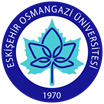 *Danışman tarafından doldurulacaktır.Açıklamalar:1.Bu beyan formu ve ilgili yayın şartı için sunulması gereken belgeler, tez savunma başvurusu için istenilen diğer belgelerle birlikte Fen Bilimleri Enstitüsü’ne EBYS aracılığı ile gönderilmelidir.2.İlgili mezuniyet şartı için sunulması gereken belgeler için tıklayınız.3.Enstitü yönetim kurulu ile belirlenen uluslararası alan indeksleri listesi için tıklayınız. (Hazırlanmaktadır)4.Tüm makaleler yayımlanmış olmalı veya Cilt-Sayı veya DOI numarası ile belgelendirilmelidir.5.Tüm yayınlarda ilgili öğrencinin adresi olarak Eskişehir Osmangazi Üniversitesi adının geçmesi gerekmektedir. 6. Yayın yapılan derginin şaibeli/yağmacı dergi sınıfında olup olmadığının öğrenci ve danışman tarafından yapılması gerekmektedir. Bu tür dergilerde yapılan yayınlar mezuniyet için yayın şartı olarak değerlendirilmeyecektir.7. Kongrelerde sözlü sunum ya da poster faaliyeti olarak sunulan yayınlarda faaliyetin yayın şartını sağlayacak öğrenci tarafından yapılmış olması gerekmektedir.  T.C.                              ESKİŞEHİR OSMANGAZİ ÜNİVERSİTESİ                             FEN BİLİMLERİ ENSTİTÜSÜ                                  LİSANSÜSTÜ ÖĞRENCİLER İÇİN YAYIN ŞARTI SAĞLAMA BEYAN FORMUÖĞRENCİ BİLGİLERİÖĞRENCİ BİLGİLERİAdı-SoyadıNumarasıAnabilim DalıProgramYÜKSEK LİSANS                                     DOKTORA  Tez BaşlığıESOGÜ Lisansüstü Eğitim ve Öğretim Yönetmeliği Uygulama Usul ve Esasları Madde 22 uyarınca mezuniyet için kullanacağınız yayın şartı türünü/türlerini (Madde-Fıkra-Bent) yazınız. *Örnek YL: Madde 22-2-(a)         *Örnek DR: Madde 22-3-(a) Mezuniyet için yayın şartı olarak kullanılacak bilimsel faaliyet(ler)in künyesini (APA formatında) yazınız. İndekse giren dergilerdeki makaleler için derginin tarandığı indeks bilgisini (SCI, SCI-Exp, AHCI, SSCI, TR-Dizin, Alan indeksi3), kongre/sempozyum için kapsamı (poster, tam metin, özet gibi) belirtiniz. Mezuniyet için yayın şartı olarak kullanılacak bilimsel faaliyet(ler)in künyesini (APA formatında) yazınız. İndekse giren dergilerdeki makaleler için derginin tarandığı indeks bilgisini (SCI, SCI-Exp, AHCI, SSCI, TR-Dizin, Alan indeksi3), kongre/sempozyum için kapsamı (poster, tam metin, özet gibi) belirtiniz. Yukarıda künyesi sunulan bilimsel faaliyet(ler) tez çalışmamdan üretilmiştir. Bu faaliyet(ler) ile ESOGÜ Lisansüstü Eğitim ve Öğretim Yönetmeliği Uygulama Usul ve Esasları Madde 22 uyarınca yayın şartımı sağladığımı beyan ederim.Öğrenci Adı-Soyadı: İmza:Tez başlığı ve bilgileri verilen Yüksek Lisans/Doktora öğrencimin mezuniyeti için yayın şartı olarak yukarıda künyesi sunulan bilimsel faaliyet(ler)i kullanması uygundur. İlgili faaliyet(ler) öğrencinin tez çalışmasından üretilmiştir. Öğrenci belirtilen faaliyet(ler) ile ESOGÜ Lisansüstü Eğitim ve Öğretim Yönetmeliği Uygulama Usul ve Esasları Madde 22 uyarınca yayın şartı kriterlerini sağlamaktadır.Tez başlığı ve bilgileri verilen Yüksek Lisans/Doktora öğrencimin mezuniyeti için yayın şartı olarak yukarıda künyesi sunulan bilimsel faaliyet(ler)i kullanması uygundur. İlgili faaliyet(ler) öğrencinin tez çalışmasından üretilmiştir. Öğrenci belirtilen faaliyet(ler) ile ESOGÜ Lisansüstü Eğitim ve Öğretim Yönetmeliği Uygulama Usul ve Esasları Madde 22 uyarınca yayın şartı kriterlerini sağlamaktadır.Tarih                         : Danışman Unvanı, Adı Soyadı: İmza: